Задание 1. Черноморцы - это:а)потомки донских казаков;б)второе-третье поколение запорожцев;в)коренные жители Кубани.Задание 2. Вставьте пропущенные слова:1). В степных районах Прикубанья и Приазовья  по соседству с черкесами находилось десять тысяч ____________ кочевнических шатров. __________________ возникла в ______ в. на развалинах ______________ и свое название получила от темника _______. В середине ХVI в. Ногайская орда разделилась надвое: ____________и _________ногаев.Слова-помощники: Золотой Орды, ХIV век, ногайских, Малых, Ногайская орда, больших, Ног.Задание 3.   В чем состояла суть обряда аталычества у адыгов? Кто  зачастую становился аталыком у детей знатных лиц? Чему аталык  учил своего воспитанника?  Задание 4. Какое событие в истории Кубани изображено на картине?(художники А.Ююкин, В. Мудрак, В. Прокопенко) 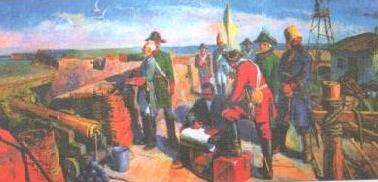 Задание 5. Что такое художественная ковань? Приведите примеры: где могла использоваться?Задание 6. Современный абхазский писатель Фазиль Искандер назвал одну из особенностей кубанской речи «гаканьем». Что он имел ввиду?Задание 7. В какой станице Краснодарского края  сооружен мемориальный комплекс на братской могиле в честь воинов-земляков, павших в годы Великой Отечественной войны.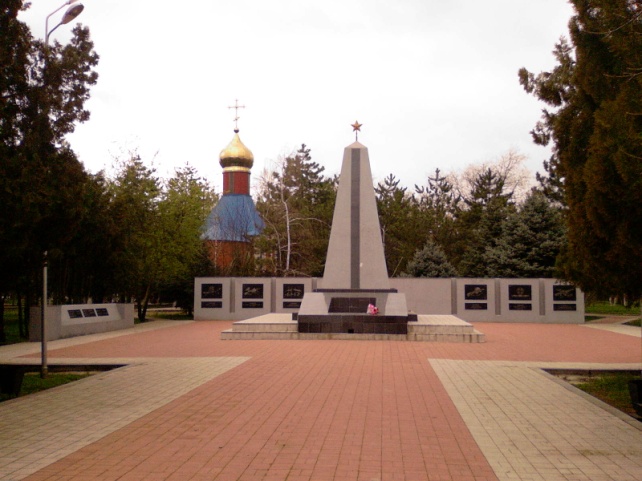 Задание 8 . Допиши предложения:А) «Кубанской Хатынью» называют______________________________________,Б) Братья Евгений и Гений (Геннадий) __________________________________были в период оккупации  _____________, посмертно удостоены звания Герой Советского Союза.В) Плацдарм в районе Новороссийска, где развернулись ожесточенные бои с противником, получил название ____________________________________________.Г) Мощный оборонительный рубеж фашистов, проходивший от Азовского моря до Новороссийска, назывался «____________________________________________________».Задание 9. С каким субъектом Российской Федерации граничит Краснодарский край на западе?Задание 10. На границе с каким субъектом Российской Федерации находится крайняя восточная  точка Краснодарского  края?Задание 11. Столица Кубани – Краснодар, в этом году отпраздновала свое _летие.Задание 12.  Объясните, как образуется бора. Какие населенные пункты Краснодарского края подвержены влиянию этого природного объекта? Задание 13.Определите  географический объект  по его краткому описанию:  Это озеро  расположено в северо-западной части Краснодарского края у берега Азовского моря.  Вода в озере высокоминерализованная, горько-солёная, морского типа. Озеро питается преимущественно атмосферными осадками, притоком дождевых и талых вод, приносимых рекой Ясени, а также водами Азовского моря.  Одним из богатств  озера является лечебная грязь.Задание 14. В коком населенном пункте Краснодарского края проживет «Кубанский молочник»?Задание 15.Этот грызун родом, предположительно, из Юго-Восточной Азии, но, следуя за человеком, расселился почти по всему земному шару. В средневековье небезосновательно считалось, что его появление связано с чумой. Умный, достаточно агрессивный зверёк. Укажите название этого млекопитающего.  Задание 16. Угадайте район Краснодарского края по его описаниюРайон расположен на Ейском полуострове, омывающемся водами Ейского лимана , Таганрогского залива и открытого Азовского моря.    Промышленный комплекс района представлен следующими отраслями: машиностроение и металлообработка, промышленность строительных материалов, электроэнергетика, пищевая промышленность, легкая промышленность  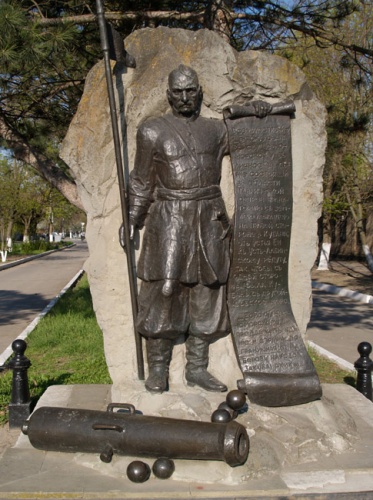 